AFINAL, QUEM GOVERNA O MUNDO? (17)Os Illuminati e os Rotschilds- VIII(Adaptação de uma apresentação feita por Myron Fagan em 1967) VOCÊ SABE QUEM FOI MYRON FAGAN?[Myron Coureval FaganLast updated 7 days agoFrom Wikipedia, the free encyclopediaMyron Coureval Fagan (31 October 1887 - 12 May 1972) was an American writer, producer and director for film and theatre and a figure in the late 1940s and 50s. Fagan was an ardent anti-communist and initiator of the ILLUMINATI conspiracy.](Foi um escritor americano, produtor e diretor de filmes e teatro por volta de 1940 e 50. Fagan foi um ardoroso anticomunista e iniciador das denúncias contra a CONSPIRAÇÃO ILLLUMINATI).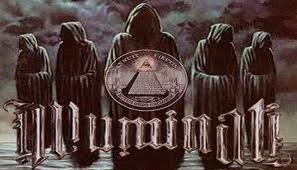 Parte 3[O áudio original pode ser ouvido em http://www.apfn.org/audio/fagan-three.mp3 Ao mesmo tempo em que Schiff e seus co-conspiradores estavam delineando seus planos para enredar nosso sistema financeiro, também estavam aperfeiçoando os planos para atacar o incauto povo americano com uma agitação racial explosiva e aterrorizante que despedaçaria a população em facções de ódio e que criaria o caos por todo o país, especialmente em todos os campi das faculdades e universidades; todos protegidos pelas decisões de Earl Warren e nossos assim-chamados líderes em Washington. Logicamente, aperfeiçoar esses planos requereu tempo e uma organização infinitamente paciente.[Nota explicativa adicionada: John Kennedy, durante seu mandato como presidente dos Estados Unidos, tornou-se um cristão. Em sua tentativa de se "arrepender", ele tentou informar o povo deste país (pelo menos duas vezes) que o Gabinete da Presidência estava sendo manipulado pelos Illuminati/CFR. Ao mesmo tempo, ele colocou um basta no "empréstimo" de Notas da Federal Reserve do Banco da Federal Reserve e começou a emitir as Notas dos Estados Unidos (que não pagavam juros) a crédito dos Estados Unidos. Foi a emissão das Notas que fez John Kennedy ser assassinado.Em nossos dias e por um motivo semelhante, os Illuminati/CFR  invadiu o Iraque e enforcou seu governante árabe, Saddam Hussein.  Fingiu uma guerra civil na Líbia, com a intenção definida de matar Kadhaffi e esbulhar seu plano de redimir a África. Kadhaffi tinha reservado a importância de 150 bilhões de dólares para distribuir com os países pobres africanos. Este dinheiro sumiu das contas dos bancos internacionais nos quais estava depositado. Foi parar nos bolsos dos generais da OTAN e dos banqueiros illuminati.  E tudo isto para não perder o controle da economia mundial...Agora, para remover todas as dúvidas, separarei alguns momentos para mostrar a prova documental desse plano de conflito racial. Primeiro de tudo, eles tiveram de criar os líderes e as organizações para atrair milhões de ingênuos, tanto judeus quando negros, que participariam das passeatas, perpetrariam os distúrbios de rua, os saques, e os delitos. Assim, em 1909, Schiff, os Lehmans, e outros conspiradores, organizaram e criaram a "Associação Nacional Para o Progresso das Pessoas de Cor", conhecida como NAACP. Os presidentes, diretores e conselhos jurídicos da NAACP eram sempre "homens brancos e judeus", indicados por Schiff e esse é o caso até o dia de hoje.Então, em 1913, o grupo de Schiff organizou a Liga Antidifamação da B'nai B'rith, comumente conhecida como ADL para servir como a gestapo e os capangas para toda a grande conspiração. Hoje, a sinistra ADL mantém mais de 2.000 agências em todas as partes do país, assessora e controla completamente toda ação da NAACP ou da Liga Urbana, de todas as outras assim-chamadas organizações dos direitos civis dos negros por todo o país, incluindo líderes como Martin "Lúcifer" King, Stokely Carmichael, Bernard Rustin, e outros do mesmo tipo. Além disso, a Liga Antidifamação adquiriu controle absoluto dos orçamentos de publicidade de muitas lojas de departamentos, redes de hotéis, de indústrias patrocinadoras de programas de rádio e da televisão, e também das agências de publicidade, de modo a controlar praticamente toda a mídia de comunicação de massa e forçar todos os jornais leais a enviesar e falsificar as notícias e a incitar ainda mais e ao mesmo tempo criar simpatia pelos delitos e pela violência das turbas de negros. Aqui está a prova documental do início do plano deliberado deles de fomentar os negros em todas as ações delituosas:Por volta de 1910, certo Israel Zangwill escreveu uma peça intitulada The Melting Pot. Era pura propaganda para incitar os negros e os judeus, pois a peça supostamente mostrava como o povo americano estava discriminando e perseguindo os judeus e os negros. Naquele tempo parece que ninguém percebeu que era uma peça de propaganda, pois ela foi muito bem escrita. A propaganda estava bem disfarçada no entretenimento muito bom e a peça fez muito sucesso na Broadway.Agora, naqueles dias, o legendário Diamond Jim Brady costumava oferecer um banquete no famoso restaurante Delmonico, em Nova York, após a estréia de uma peça de sucesso. Ele ofereceu a festa para o elenco de The Melting Pot, seu autor, seu produtor e algumas personalidades escolhidas da Broadway. Naquele tempo eu já tinha alcançado certo sucesso nos teatros da Broadway e fui convidado para a festa. Lá, conheci George Bernard Shaw e um escritor judeu chamado Israel Cohen. Zangwill, Shaw e Cohen eram aqueles que criaram a Sociedade Fabiana na Inglaterra, e tinham trabalhado de perto com um judeu de Frankfurt chamado Mordecai, que tinha mudado seu nome para Karl Marx. Lembre-se, porém, que naquele tempo tanto o marxismo quanto o comunismo estavam apenas começando e ninguém prestava muita atenção a eles, e ninguém suspeitava da propaganda nos escritos daqueles três homens realmente brilhantes.Naquele banquete, Israel Cohen me disse que estava se dedicando a escrever um livro que seria uma continuação para The Melting Pot, de Zangwill. O título de seu livro seria A Racial Program for the 20th Century (Um Programa Racial Para o Século XX). Naquele tempo, eu estava completamente absorvido em meu trabalho como dramaturgo e, embora o título fosse significativo, não compreendi seu real objetivo e também não fiquei interessado em ler o livro. Mas ele subitamente me atingiu com a força de uma bomba de hidrogênio quando recebi o recorte de um jornal de uma matéria publicada pelo Evening Star, de Washington, em maio de 1957. Aquela matéria era uma reimpressão tintim por tintim do seguinte excerto do livro de Israel Cohen, A Racial Program for the 20th Century e dizia o seguinte:"Precisamos entender que a arma mais poderosa do nosso partido é a tensão racial. Propondo para as consciências das pessoas de pele escura que há séculos elas estão sendo oprimidas pelos brancos, podemos movê-las para o programa do Partido Comunista. Na América, nosso objetivo será a vitória sutil. Enquanto inflamarmos a minoria negra contra os brancos, instilaremos nos brancos um sentimento de culpa pela exploração que fizeram com os negros. Ajudaremos os negros a ascenderem à proeminência em todos os setores da vida, nas profissões, e no mundo dos esportes e do entretenimento. Com esse prestígio, os negros poderão se casar inter-racialmente com os brancos e iniciar um processo que entregará a América para nossa causa."Este mesmo excerto entrou nos registros do Congresso em 7 de junho de 1957 pelo representante Thomas G. Abernethy.Assim, a autenticidade dessa passagem no livro de Cohen ficou totalmente estabelecida. Mas a questão que restava em minha cabeça era se ela representava a política oficial ou o plano do Partido Comunista ou apenas uma expressão particular do próprio Cohen. Portanto, procurei mais provas e a encontrei em um panfleto oficial publicado em 1935 pelo Partido Comunista de Nova York. O título desse panfleto era "The Negroes in a Soviet America" (Os Negros em uma América Soviética). Ele exortava os negros a se rebelar, formar um estado soviético no sul e solicitar admissão à União Soviética. Ele continha a firme promessa que essa revolta seria apoiada por todos os "vermelhos" americanos e os assim-chamados "progressistas". Na página 38, ele prometia que um governo soviético conferiria maiores benefícios aos negros do que aos brancos e, novamente, esse panfleto comunista oficial prometia que, estou citando aqui, "qualquer ato de discriminação ou preconceito contra um negro se tornará um crime dentro da lei revolucionária". Essa afirmação provava que o excerto no livro de Israel Cohen, publicado em 1913, era um edito oficial do Partido Comunista e diretamente de acordo com o modelo dos Illuminati para a revolução mundial feita por Weishaupt e, mais tarde, por Albert Pike.Agora, há somente uma questão, e essa é provar que o regime comunista é diretamente controlado pelos cérebros da grande conspiração, o americano Jacob Schiff e os Rothschilds de Londres. Daqui a pouco, fornecerei a prova que removerá até a dúvida remota que o Partido Comunista, como o conhecemos, foi criado por esses cérebros (capitalistas, queira notar), que Schiff, os Warburgs, e os Rothschilds planejaram e financiaram toda a Revolução Russa, o assassinato do Czar e de sua família, e que Lênin, Trotsky e Stalin receberam suas ordens diretamente de Schiff e dos outros capitalistas contra os quais eles supostamente estavam lutando.